R.D. 99/2011 (BOUC 29/04/2015) Artículo 14.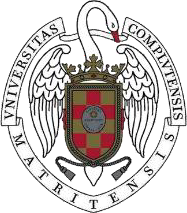 Doctorado Internacional. Requisitos y tramitaciónSolicitud de autorización de estancia de investigación a la Comisión Académica del Programa de DoctoradoDe acuerdo con la Normativa de desarrollo del R.D. 99/2011 (BOUC 29/04/2015) Artículo14. Doctorado Internacional en sus requisitos y tramitación, con objeto de optar a la “Mención Internacional” tras la defensa del proyecto de investigación objeto de la Tesis Doctoral que estoy desarrollando,SOLICITO: a la Comisión Académica del Programa de Doctorado en ...QUÍMICA ORGÁNICA..., su autorización para la realización de una estancia de investigación en .....................................	(Ciudad, País) (Universidad/Centro deInvestigación Extranjero) con inicio el …..../…..../..20...... y fin el …..../…..../..20.   (mínimo 3meses de duración). La estancia a realizar está avalada por el Tutor y Director/es de Tesis Doctoral y se enmarca en el contexto de la formación necesaria de aplicación al proyecto de investigación que desarrollo en la actualidad. (Adjunta carta de aceptación / admisión de la Universidad / Centro receptor).(Interesado)	(V.º B.º Tutor)	(V.º B.º Director)Madrid, a …………de…...........................… de ..20....…COMISIÓN ACADÉMICA DEL PROGRAMA DE DOCTORADO EN QUÍMICA ORGÁNICAFACULTAD DE CIENCIAS QUÍMICASUNIVERSIDAD COMPLUTENSE DE MADRID- Fecha aprobación:(V.º B.º, Coordinador de la Comisión Académica de Doctorado)